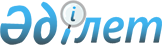 Об определении мест для размещения агитационных печатных материалов и предоставлении помещений для проведения встреч с избирателями для всех кандидатов в Президенты Республики Казахстан на территории Айыртауского района Северо-Казахстанской области
					
			Утративший силу
			
			
		
					Постановление акимата Айыртауского района Северо-Казахстанской области от 6 мая 2019 года № 127. Зарегистрировано Департаментом юстиции Северо-Казахстанской области 6 мая 2019 года № 5398. Утратило силу постановлением акимата Айыртауского района Северо-Казахстанской области от 17 июня 2020 года № 147
      Сноска. Утратило силу постановлением акимата Айыртауского района Северо-Казахстанской области от 17.06.2020 № 147 (вводится в действие по истечении десяти календарных дней после дня его первого официального опубликования).
      В соответствии с пунктами 4, 6 статьи 28 Конституционного Закона Республики Казахстан от 28 сентября 1995 года "О выборах в Республике Казахстан", со статьей 31 Закона Республики Казахстан от 23 января 2001 года "О местном государственном управлении и самоуправлении в Республики Казахстан", акимат Айыртауского района Северо-Казахстанской области ПОСТАНОВЛЯЕТ:
      1. Определить места для размещения агитационных печатных материалов для всех кандидатов в Президенты Республики Казахстан на территории Айыртауского района Северо-Казахстанской области, согласно приложению 1 к настоящему постановлению.
      2. Предоставить для всех кандидатов в Президенты Республики Казахстан на договорной основе помещения для проведения встреч с избирателями на территории Айыртауского района Северо-Казахстанской области, согласно приложению 2 к настоящему постановлению.
      3. Контроль за исполнением настоящего постановления возложить на руководителя аппарата акима района.
      4. Настоящее постановление вводится в действие со дня его первого официального опубликования.
       "СОГЛАСОВАНО"
Председатель Айыртауской
районной избирательной комиссии
Северо-Казахстанской области
Республики Казахстан
_______________Е.Мергасимов
"___" ________2019 года Места для размещения агитационных печатных материалов для всех кандидатов в Президенты Республики Казахстан на территории Айыртауского района Северо-Казахстанской области Помещения для проведения встреч с избирателями на территории Айыртауского района Северо – Казахстанской области для всех кандидатов в Президенты Республики Казахстан
					© 2012. РГП на ПХВ «Институт законодательства и правовой информации Республики Казахстан» Министерства юстиции Республики Казахстан
				
      Аким района 

Б. Исманов
Приложение 1 
к постановлению акимата 
Айыртауского района 
Северо-Казахстанской области 
от "6" мая 2019 года № 127
№ п/п
Наименование сельского округа и населенного пункта
Места для размещения агитационных печатных материалов
1
Антоновский сельский округ, село Антоновка
Территория, прилегающая к зданию акционерного общества "Казпочта" 
2
Арыкбалыкский сельский округ, село Арыкбалык
Территория, прилегающая к зданию торгового центра "РИК" 
3
Володарский сельский округ, село Саумалколь 
Территория, прилегающая к зданию магазина "Детский мир" 
4
Гусаковский сельский округ, село Гусаковка
Территория, прилегающая к зданию Центра досуга
5
Елецкий сельский округ, село Елецкое
Территория, прилегающая к зданию магазина "Настенька" 
6
Имантауский сельский округ, село Имантау
Территория, прилегающая к зданию магазина "Мега" 
7
Казанский сельский округ, село Казанка
Территория, прилегающая к зданию административного здания производственного участка №3 товарищества с ограниченной ответственностью "Достык-Дэн"
8
Камсактинский сельский округ, село Карасевка
Территория, прилегающая к зданию магазина "ИП Мукашов" 
9
Каратальский сельский округ, село Каратал
Территория, прилегающая к зданию коммунального государственного учреждения "Аппарат акима Каратальского сельского округа" 
10
Константиновский сельский округ, село Константиновка
Территория, прилегающая к зданию товарищества с ограниченной ответственностью "Константиновка-2004"
11
Лобановский сельский округ, село Лобаново
Территория, прилегающая к зданию магазина "Оксана" 
12
Нижнебурлукский сельский округ, село Нижний Бурлук
Территория, прилегающая к зданию коммунального государственного учреждения " Нижнебурлукский Комплекс школа-ясли-сад" 
13
Сырымбетский сельский округ, село Сырымбет
Территория, прилегающая к зданию магазина "Алма" 
14
Украинский сельский округ, село Кирилловка
Территория, прилегающая к зданию магазина "Айсулу" Приложение 2 
к постановлению акимата 
Айыртауского района 
Северо-Казахстанской области 
от "6" мая 2019 года № 127
№ п/п
Наименование сельского округа и населенного пункта
Помещения для проведения встреч с избирателями
1
Антоновский сельский округ, село Антоновка
Здание коммунального государственного учреждения "Антоновская средняя школа" Айыртауского района Северо-Казахстанской области
2
Арыкбалыкский сельский округ, село Арыкбалык
Здание коммунального государственного учреждения "Арыкбалыкская средняя школа " Айыртауского района Северо-Казахстанской области
3
Володарский сельский округ, село Саумалколь
Здание коммунального государственного учреждения "Саумалкольская казахская средняя школа" Айыртауского района Северо-Казахстанской области
4
Гусаковский сельский округ, село Гусаковка
Здание коммунального государственного учреждения "Гусаковская средняя школы" Айыртауского района Северо-Казахстанской области
5
Елецкий сельский округ, село Елецкое
Здание коммунального государственного учреждения "Елецкая средняя школа" Айыртауского района Северо-Казахстанской области
6
Имантауский сельский округ, село Имантау
Здание коммунального государственного учреждения "Имантауская средняя школа" Айыртауского района Северо-Казахстанской области
7
Казанский сельский округ, село Казанка
Здание коммунального государственного учреждения "Казанская средняя школя" Айыртауского района Северо-Казахстанской области
8
Камсактинский сельский округ, село Карасевка
Здание коммунального государственного учреждения "Карасевская средняя школа" Айыртауского района Северо-Казахстанской области
9
Каратальский сельский округ, село Каратал
Здание коммунального государственного учреждения "Каратальская средняя школа" Айыртауского района Северо-Казахстанской области
10
Константиновский сельский округ, село Константиновка
Здание коммунального государственного учреждения " Константиновская средняя школа" Айыртауского района Северо-Казахстанской области 
11
Лобановский сельский округ, село Лобаново
Здание коммунального государственного учреждения "Лобановская средняя школа" Айыртауского района Северо-Казахстанской области 
12
Нижнебурлукский сельский округ, село Нижний Бурлук
Здание коммунального государственного учреждения "Нижнебурлукская средняя школа" Айыртауского района Северо-Казахстанской области
13
Сырымбетский сельский округ, село Сырымбет
Здание коммунального государственного учреждения "Сырымбетская средняя школа" Айыртауского района Северо-Казахстанской области
14
Украинский сельский округ, село Кирилловка
Здание коммунального государственного учреждения "Кирилловская средняя школа" Айыртауского района Северо-Казахстанской области